Заголовок статьи:«Группа поддержки ГУАП» приняла участие в проекте  «Студенческая CheerЛига» Текст статьи:21 ноября девушки из команды ГУАП по черлидингу приняли участие в масштабном мастер-классе от проекта CHEER DANCE SHOW лига Санкт-Петербурга! Под чутким руководством наставников из команд Extra и Vertigo наши спортсменки обучились новым для себя элементам черлидинга, а позже приняли участие в конкурсной программе, подготовленной организаторами. 
В итоге все получили массу положительных эмоций, полезный опыт и новые знания! 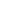 Подробный фото отчет о мероприятии - в официальной группе проекта http://vk.com/cheerliga